BOLETÍN  TUXTLA GUTIÉRREZ, CHIAPAS14 SEPTIEMBRE DE 2011. Entregan estudiantes de la UNACH plantas y árboles a la Comisión Nacional ForestalSe pretende reforestar el Norte y Selva de Chiapas, y parte de TabascoCatazajá, Chiapas.- Estudiantes del Centro Maya de Estudios Agropecuarios de la Universidad Autónoma de Chiapas (UNACH), con sede en este lugar, entregaron 30 mil plantas de Maculis y 20 mil arbolitos de Cedro, a la Comisión Nacional Forestal (Conafor), instancia del Gobierno Federal que dispondrá de ellos para reforestar las regiones Norte y Selva de Chiapas, y parte de Tabasco.Dicha entrega da cumplimiento al Proyecto Académico 2010-2014, “Generación y Gestión para la Innovación”,  en el rubro de Extensión y Vinculación, que establece la ampliación de los servicios orientados a la solución de la problemática social, económica y ambiental.El diseño y aplicación del Proyecto Académico, del rector Jaime Valls Esponda, da respuesta también al cumplimiento de los Objetivos de Desarrollo del Milenio incluidos en nuestra constitución a iniciativa del gobernador Juan Sabines Guerrero.El coordinador de la Licenciatura en Ingeniería en Sistemas Forestales, Jorge Alejandro Velasco Trejo, señaló que gracias a las gestiones y respaldo del rector  Jaime Valls Esponda y del coordinador general del Centro Maya. Roberto Sosa Rincón, ha sido posible la vinculación de la Universidad con los sectores productivos e instituciones como la Conafor.“Este hecho permite la generación de espacios genuinos en los que los profesionales en formación de tres generaciones, acompañados de sus facilitadores, puedan construir y desarrollar conocimientos, habilidades, actitudes y valores en  entornos reales de enseñanza-aprendizaje, basados en las competencias profesionales, por lo que no sólo se han sembrado y cultivado plantas forestales, estamos formando profesionales en la materia”, destacó.El Vivero Forestal del Centro Maya ha logrado cultivar tres especies forestales tropicales, con la participación de profesionales en formación, quienes han cultivado, fertilizado y deshierbado, así como realizado el manejo de sombra en el cedro (Cedrela oderata), maculis conocido también como matilisuhate (Tabebuia rosea) y guayacán llamado primavera (Tabebuia chrysanta). 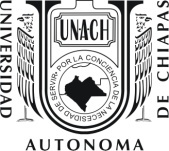 DIRECCIÓN DE COMUNICACIÓN UNIVERSITARIA   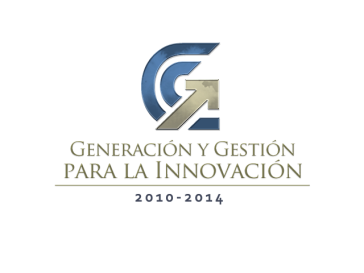 